Publicado en Madrid el 05/09/2019 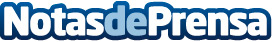 'Vacío en el nido', de Julia Caso: una inquietante novela sobre el acoso escolarLa escritora irrumpe de manera soprendente en el mundo literario con su primer libro: un drama en el entorno de un instituto con tintes de suspenseDatos de contacto:Editorial TregolamServicios editoriales919 393 317Nota de prensa publicada en: https://www.notasdeprensa.es/vacio-en-el-nido-de-julia-caso-una-inquietante Categorias: Nacional Educación Literatura http://www.notasdeprensa.es